OGŁOSZENIE O OTWARTYM NABORZE PARTNERA DO PROJEKTU Nr 1/2019 z dn. 04.07.2019 r.w celu wspólnej realizacji projektu konkursowego w ramach Działania 5.4 Programu Operacyjnego Wiedza Edukacja Rozwój 2014 – 2020, Kompetencje zawodowe i kwalifikacje kadr medycznych, Wiedza Edukacja RozwójKonkurs nr POWR.05.04.00-IP.05-00-008/19Uniwersytet Medyczny im. Karola Marcinkowskiego w Poznaniu ogłasza konkurs na Partnera w celu wspólnej realizacji projektu konkursowego w ramach Działania 5.4 POWER. Termin złożenia oferty: do dnia 26 lipca 2019 r. Ofertę należy składać na formularzu stanowiącym: Załącznik nr 1 do Ogłoszenia za pośrednictwem poczty elektronicznej na adresy e-mail: karolinamichalak@ump.edu.pl,  pkobelska@ump.edu.pl oraz w wersji papierowej zaadresowanej: Dział Nauki, Innowacji i Zarządzania Projektami Uniwersytet im. Karola Marcinkowskiego w Poznaniuul. Fredry 10 61-701 PoznańNa kopercie prosimy o dopisek "Oferta na pełnienie roli Partnera w projekcie konkursowym w ramach Działania 5.4 Programu Operacyjnego Wiedza Edukacja Rozwój 2014 – 2020, Kompetencje zawodowe i kwalifikacje kadr medycznych, Wiedza Edukacja Rozwój Konkurs nr POWR.05.04.00-IP.05-00-008/19"Dodatkowych 	informacji 	w 	zakresie 	związanych 	z 	naborem 	partnerów 	udzielają:Pani Karolina Michalak, adres e-mail: karolinamichalak@ump.edu.pl, nr tel. 61 854 60 54Pani Paulina Kobelska, adres e-mail: pkobelska@ump.edu.pl, nr tel. 61 854 61 04.   Wymagania wobec oferenta: 	I. 	Kryteria obligatoryjne – pierwszy etap oceny Kryteria obligatoryjne oceniane na zasadzie 0/1 tj. nie spełnia/spełnia. Niespełnienie przynajmniej jednego ze wskazanych kryteriów skutkuje odrzuceniem oferty Podmiotu z dalszego postępowania. Podmiot jest partnerem posiadającym doświadczenie w zakresie realizacji całościowych podyplomowych kursów w podejściu integracyjnym, ze szczególnym uwzględnieniem psychoterapii dzieci i młodzieży.Podmiot jest partnerem posiadającym akredytację na prowadzenie całościowych kursów podyplomowych lub/i przynależy do instytucji/organizacji/stowarzyszenia posiadającej /ego takie uprawnienia. Podmiot nie jest wykluczony z możliwości otrzymania dofinansowania i nie orzeczono wobec Podmiotu zakazu dostępu do środków funduszy europejskich ma podstawie odrębnych przepisów: art. 207 ust. 4 ustawy z dnia 27 sierpnia 2009 r. o finansach publicznych (t. j. Dz. U. z 2017 r. poz. 2077 z późn. zm.); art. 12 ust. 1 pkt 1 ustawy z dnia 15 czerwca 2012 r. o skutkach powierzania wykonania pracy cudzoziemcom przebywającym wbrew przepisom na terytorium Rzeczpospolitej Polskiej (Dz. U. poz. 769); art. 9 ust. 1 pkt. 2a ustawy z dnia 28 października 2002 r. o odpowiedzialności podmiotów zbiorowych za czyny zabronione pod groźbą kary (t. j. Dz. U. z 2018 r. poz. 703 i 1277). Podmiot oświadcza, że nie zachodzą pomiędzy Podmiotem a Uniwersytetem Medycznym im. Karola Marcinkowskiego w Poznaniu przesłanki wykluczające relacje partnerskie tj. nie występują powiązania, wskazane poniżej: Jeden z podmiotów posiada samodzielne lub łącznie z jednym lub więcej pomiotami, z którymi jest powiązany w rozumieniu niniejszego akapitu powyżej 50% kapitału drugiego podmiotu (dotyczy podmiotów prowadzących działalność gospodarczą), przy czym wszyscy partnerzy projektu traktowani są łącznie jako strona partnerstwa, która łącznie nie może posiadać powyżej 50% kapitału drugiej strony partnerstwa, czyli lidera projektu tj. Uniwersytetu Medycznego im. Karola Marcinkowskiego w Poznaniu. Jeden z podmiotów ma większość praw głosu w drugim podmiocie. Jeden z podmiotów, który jest akcjonariuszem lub wspólnikiem drugiego podmiotu, kontroluje samodzielnie, na mocy umowy z innymi akcjonariuszami lub wspólnikami drugiego podmiotu, większość praw głosu akcjonariuszy lub wspólników w drugim podmiocie. Jeden z podmiotów ma prawo powoływać lub odwoływać większość członków organu administracyjnego, zarządzającego lub nadzorczego drugiego podmiotu. Jeden z podmiotów na prawo wywierać dominujący wpływ na drugi podmiot na mocy umowy zawartej z tym podmiotem lub postanowień w akcie założycielskim lub umowie spółki lub statucie drugiego podmiotu (dotyczy to również prawa wywierania wpływu poprzez powiązania osobowe istniejące między podmiotami mającymi wejść w skład partnerstwa). Podmiot deklaruje, że jeżeli zostanie wybrany na Partnera to zobowiąże się do współpracy Partnerskiej na potrzeby realizacji projektu współfinansowanego w ramach konkursu nr POWR.05.04.00-IP.05-00-008/19 wyłącznie z Uniwersytetem Medycznym im. Karola Marcinkowskiego w Poznaniu tj. nie będzie występować jako Lider lub Partner w jakimkolwiek innym projekcie przedkładanym w ramach wskazanego konkursu. Podmiot deklaruje, że jeżeli zostanie wybrany na Partnera Projektu to zobowiąże się do wspólnego przygotowania projektu i wniosku o dofinansowanie Projektu przedkładanego do konkursu POWR.05.04.00-IP.05-00-008/19. Podmiot deklaruje, że w ramach współpracy Partnerskiej wniesie do projektu zasoby ludzkie, organizacyjne, techniczne i finansowe. 	II. 	Kryteria punktowe – drugi etap oceny Kryteria punktowe – oferty Podmiotów, które spełniają wszystkie kryteria wymienione w pkt. 1 – 6 powyżej, zostaną skierowane do drugiego etapu oceny. Na podstawie liczby punktów uzyskanych z poniżej wymienionych kryteriów sporządzona zostanie lista rankingowa. Na Partnera Projektu wybrany zostanie ten podmiot, który zdobędzie najwięcej punktów. Doświadczenie w realizacji projektów o podobnym charakterze: Ocena kryterium dokonana będzie na postawie przedłożonej Oferty i opisu posiadanego doświadczenia w tabeli 1. w cz. II Oferty. Przy ocenie zostanie wzięte pod uwagę wcześniejsze doświadczenie w zakresie realizacji całościowych podyplomowych kursów z psychoterapii w podejściu integracyjnym, ze szczególnym uwzględnieniem psychoterapii dzieci i młodzieży - dotyczące ostatnich 10-ciu lat poprzedzających złożenie Oferty. Za każdy zrealizowany projekt spełniający kryteria, o którym mowa w pkt. b przyznawany będzie 1 punkt. W tabeli nr.1 w cz. II Oferty należy zestawić nie więcej niż 10 działań/projektów. W ramach tego kryterium można otrzymać maksymalnie 10 punktów. Zasoby delegowane do realizacji Projektu. Ocena w ramach kryterium dokonana będzie na podstawie przedłożonej Oferty i opisu posiadanego doświadczenia i zasobów w tabeli 2. oraz tabeli 3  cz. II Oferty Przy ocenie zostaną wzięte pod uwagę delegowane zasoby: Osobowe tj. doświadczenie i potencjał osób planowanych do delegowania do projektu. Podmiot może otrzymać maksymalnie 1 punkt za spełnienie kryterium. Wymagane minimum to 0,5 punktu. W tabeli ofertowej należy wskazać minimalnie jedną osobę a maksymalnie trzy osoby planowane do oddelegowania do projektu, które posiadają doświadczenie w realizacji podobnych 	przedsięwzięć. 	 Techniczne tj. posiadane zaplecze biurowe oraz sprzętowe niezbędne do realizacji projektu. Podmiot może otrzymać maksymalnie 1 punkt za spełnienie kryterium. Wymagane minimum to 0,5 punktu. Ocena będzie dokonana na podstawie opisu potencjału technicznego tj.: podmiot posiada biuro, które może delegować do projektu (lub jego część) wyposażone w niezbędny sprzęt biurowy (dostęp do Internetu, ksero, komputery dla zespołu projektowego, telefon) – 0,5 punktu. Podmiot posiada dodatkowy sprzęt (np. sprzęt do prowadzenia szkoleń i prezentacji, pomoce dydaktyczne lub własne wyposażone sale szkoleniowe) - 0,5 punktu. Załączniki:Załącznik 1 – Karta zgłoszenia Partnera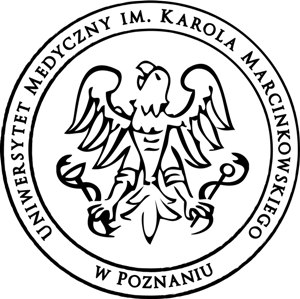 Uniwersytet Medyczny im. Karola Marcinkowskiego w PoznaniuDział Nauki, Innowacji i Zarządzania ProjektamiUniwersytet Medyczny im. Karola Marcinkowskiego w PoznaniuDział Nauki, Innowacji i Zarządzania ProjektamiUniwersytet Medyczny im. Karola Marcinkowskiego w PoznaniuDział Nauki, Innowacji i Zarządzania Projektamiul. Fredy 1061-701 Poznań tel.: 61 854 60 54fax: 61 854 61 07